Please complete as fully as possible by typing into the white spacesReturn completed form to:oxfordhealth.fcamhssouthwestnorth@nhs.net Community FCAMHS South West (North)Temple House, Temple Court, Keynsham, Bristol, BS31 1HATel: 01865 903038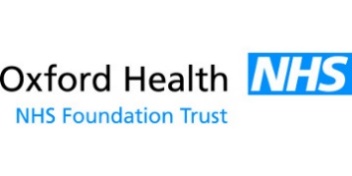 South West (North) Community FCAMHS Referral Form South West (North) Community FCAMHS Referral Form Office use onlyOffice use onlyReferral receivedConsultation dateDate of ReferralYoung Person informationYoung Person informationNameDate of BirthNHS NumberAge at referralGenderEthnicity                                         ReligionHome addressTelephoneAddress at time of referral (if different)TelephoneConsentConsentConsentConsentConsentConsent obtained for referral?Yes   NoIf no, is there a good reason why the referral should be accepted without consent (e.g. particular safeguarding/imminent risk concerns)?Yes   NoIf no, please state reason:Please note, by submitting this referral, you are also confirming that you have followed your local consent policies. This includes gaining the relevant consent for referring to our service, and the sharing of appropriate information across agencies involved.Next of kin/carer informationNext of kin/carer informationNext of kin/carer informationNext of kin/carer informationNext of kin/carer informationNext of kin/carer informationNameAddressTelephoneAware of the referral?Aware of the referral?Yes   NoGPGPGPGPGPGPNameAddressTelephoneAware of the referral?Aware of the referral?Yes   NoReferrer’s informationReferrer’s informationNameJob titleAddressTelephoneEmailPlease state availability for contactOther professionals involvedOther professionals involvedPlease give names, roles, telephone and emailWho is the lead / co-ordinating professional?Previous CAMHS (not FCAMHS) contact? Yes   NoUnknownHas the young person been previously known to this service?YesNoUnknownOther agencies involved at time of referralOther agencies involved at time of referralCAMHSEducationSocial CarePoliceYOSOtherNoneLiving arrangements at time of referralLiving arrangements at time of referralLiving arrangements at time of referralLiving arrangements at time of referralLiving arrangements at time of referralLiving arrangements at time of referralLiving arrangements at time of referralBirth familyCriminal justice setting:Criminal justice setting:Criminal justice setting:Mental health setting:Mental health setting:Adoptive familyYOIYOIOpen unitOther familySTCSTCPICUFoster careSCHSCHLow secureResidential careMedium secureSecure care (welfare)Residential schoolOther (please state)Semi-Independent livingIndependent livingSocial Care statusSocial Care statusSocial Care statusEducation statusEducation statusEducation statusLAC – s.20LAC – s.20MainstreamMainstreamLAC – s.31LAC – s.31Mainstream with SENMainstream with SENLeaving careLeaving careSpecial schoolingSpecial schoolingChild in NeedChild in NeedPRUPRUTeam Around the ChildTeam Around the ChildHome tuitionHome tuitionSubject to CP planSubject to CP planHospital schoolHospital schoolSecure Accommodation Order - s.25Secure Accommodation Order - s.25Further educationFurther educationNoneNoneVocational trainingVocational trainingOther (please state)NEETNEETEHC PlanEHC PlanLeft SchoolLeft SchoolOther (please state)Criminal Justice statusCriminal Justice statusCriminal Justice statusCriminal Justice statusCriminal Justice statusNot applicableNot applicableOn bailOn remandOn remandPre Court orderCommunity sentenceCommunity sentenceCustodial sentenceOther (please state)Has a Common Assessment Framework (CAF) been completed?YesNoUnknownIf yes, please attach a copy to this referralIf yes, please attach a copy to this referralIf yes, please attach a copy to this referralIf yes, please attach a copy to this referralIf yes, please attach a copy to this referralIf yes, please attach a copy to this referralIf yes, please attach a copy to this referralReason for Referral Please identify any specific events or incidents of concern (including dates)Please identify risk of harm to others:Please identify mental health concerns or diagnoses:Significant life events or changes. E.G. Trauma, bereavement. Disabilities including physical health difficulties and learning difficulties. Please identify any previous diagnoses.Referrer’s anticipated outcomePlease include the young person’s view if possibleOFFICE ONLY: Info checked at consultation 